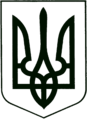 УКРАЇНА
МОГИЛІВ-ПОДІЛЬСЬКА МІСЬКА РАДА
ВІННИЦЬКОЇ ОБЛАСТІВИКОНАВЧИЙ КОМІТЕТ                                                           РІШЕННЯ №274Від 06.09.2021р.                                              м. Могилів-ПодільськийПро внесення змін до бюджету Могилів - Подільської міської територіальної громади Могилів - Подільського району Вінницької області на 2021рік         Керуючись ст.ст.26, 28 Закону України «Про місцеве самоврядування в Україні», ст.78 Бюджетного кодексу України та рішенням 2 сесії міської  ради 8 скликання від 23.12.2020р. №63, Законом України «Про Державний бюджет України на 2021 рік»,-виконком міської ради ВИРІШИВ:1. Внести зміни до кошторису управління мистецької політики і ресурсів Могилів - Подільської міської ради.По загальному фонду:Зменшити КПКВ 1014081 КЕКВ 2210 на суму 12000 грн,                  КПКВ 1014030 КЕКВ 2210 на суму 12000 грн.Збільшити КПКВ 1014081 КЕКВ 2240 на суму 24000 грн.2. Внести зміни до кошторису управління освіти Могилів - Подільської міської ради.По загальному фонду:Збільшити КПКВ 0611142 КЕКВ 2730 на суму 1810 грн.Зменшити КПКВ 0611021 КЕКВ 2240 на суму 69000 грн.Збільшити КПКВ 0611021 КЕКВ 2210 на суму 95000 грн.Збільшити КПКВ 0611010 КЕКВ 2240 на суму 4000 грн.По спеціальному фонду:Зменшити КПКВ 0611021 КЕКВ 3110 на суму 11065,11 грн.3. Внести зміни до кошторису управління житлово - комунального господарства Могилів - Подільської міської ради.По спеціальному фонду:Збільшити КПКВ 1217461:КЕКВ 3132 на суму 3240 грн на експертизу кошторисної частини проектної документації на капітальний ремонт міжбудинкового проїзду до дошкільного навчального закладу №2 «Гармонія» по вулиці Ставиській, 67 та до багатоквартирного житлового будинку №6 по вулиці Грецькій;КЕКВ 3142 на суму 7825,11 грн на експертизу кошторисної частини проектної документації по реконструкції території загального користування (скверу) навпроти багатоквартирного житлового будинку №287 по проспекту Незалежності.Перемістити бюджетні призначення з КЕКВ 3132 на КЕКВ 3210 в сумі 4341807 грн на забезпечення капітального ремонту вулично-дорожньої мережі по вул. Вокзальній (від буд. №116 до буд. №19а) у м. Могилеві - Подільському.4. Внести зміни до кошторису Виконавчого комітету Могилів - Подільської міської ради.По спеціальному фонду:Зменшити КПКВ 0217691 КЕКВ 3110 на суму 20000 грн.Збільшити КПКВ 0217691 КЕКВ 2210 на суму 20000 грн.5. Внести зміни до кошторису фінансово - економічного управління Могилів - Подільської міської ради.По загальному фонду:	Зменшити КПКВ 3718710 КЕКВ 9000 на суму 31810 грн.6. Дане рішення підлягає затвердженню на черговій сесії міської ради.7. Контроль за виконанням даного рішення покласти на першого заступника міського голови Безмещука П.О..  Міський голова                                                           Геннадій ГЛУХМАНЮК